Long Whatton C of E Primary School Sports Premium Review and Action Plan  October 2018 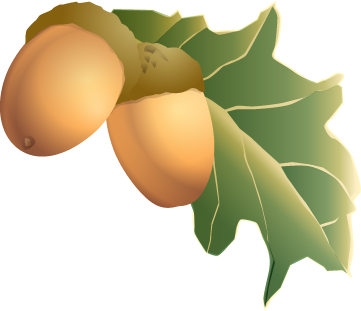 Written by  Sara Gray, Head Mistress and Penny Rundle PE Co-ordinatorLong Whatton C of E Primary School Sports Premium Review and Action Plan  October 2018 Written by  Sara Gray, Head Mistress and Penny Rundle PE Co-ordinatorLong Whatton C of E Primary School Sports Premium Review and Action Plan  October 2018 Written by  Sara Gray, Head Mistress and Penny Rundle PE Co-ordinatorLong Whatton C of E Primary School Sports Premium Review and Action Plan  October 2018 Written by  Sara Gray, Head Mistress and Penny Rundle PE Co-ordinatorLong Whatton C of E Primary School Sports Premium Review and Action Plan  October 2018 Written by  Sara Gray, Head Mistress and Penny Rundle PE Co-ordinatorLong Whatton C of E Primary School Sports Premium Review and Action Plan  October 2018 Written by  Sara Gray, Head Mistress and Penny Rundle PE Co-ordinatorLong Whatton C of E Primary School Sports Premium Review and Action Plan  October 2018 Written by  Sara Gray, Head Mistress and Penny Rundle PE Co-ordinatorLong Whatton C of E Primary School Sports Premium Review and Action Plan  October 2018 Written by  Sara Gray, Head Mistress and Penny Rundle PE Co-ordinatorPE and Sport Premium funding 2018-2019 (Total funding £16,690)PE and Sport Premium funding 2018-2019 (Total funding £16,690)PE and Sport Premium funding 2018-2019 (Total funding £16,690)PE and Sport Premium funding 2018-2019 (Total funding £16,690)PE and Sport Premium funding 2018-2019 (Total funding £16,690)PE and Sport Premium funding 2018-2019 (Total funding £16,690)PE and Sport Premium funding 2018-2019 (Total funding £16,690)PE and Sport Premium funding 2018-2019 (Total funding £16,690)Part 1: Review of 2017 to 2018What did we spend the premium on?Part 1: Review of 2017 to 2018What did we spend the premium on?Part 1: Review of 2017 to 2018What did we spend the premium on?Part 1: Review of 2017 to 2018What did we spend the premium on?Part 1: Review of 2017 to 2018What did we spend the premium on?Part 1: Review of 2017 to 2018What did we spend the premium on?Part 1: Review of 2017 to 2018What did we spend the premium on?Part 1: Review of 2017 to 2018What did we spend the premium on?Evaluation of 2017-18 Sports Premium Funding impactEvaluation of 2017-18 Sports Premium Funding impactEvaluation of 2017-18 Sports Premium Funding impactEvaluation of 2017-18 Sports Premium Funding impactEvaluation of 2017-18 Sports Premium Funding impactEvaluation of 2017-18 Sports Premium Funding impactEvaluation of 2017-18 Sports Premium Funding impactEvaluation of 2017-18 Sports Premium Funding impactActivities and improvements during the year 2017/18Activities and improvements during the year 2017/18Over the last academic year the children have been offered various opportunities to support development and improve confidence. Year 5 and 6 have been given the opportunity to go to the climbing wall in Loughborough to learn new skills and build confidence. This has also given them the chance to get involved and learn about something new. In year 1 and 2 the children went on an outdoor activity day where they learnt how to kayak and took part in other outdoor activities which they wouldn’t normally be able to do. The whole school has been able to take tennis lessons during the summer term which has enabled children to experience a new sport, learning new skills and techniques. During the winter and Autumn term, the children in years 1-5 have taken part in swimming lessons to gain water confidence and progress to new levels.New PE equipment and tools have been bought to help with the increasing class sizes and to support the outdoor activities within the forest school area which has been a great success and a wonderful learning opportunity for forest school and topic.Over the last academic year the children have been offered various opportunities to support development and improve confidence. Year 5 and 6 have been given the opportunity to go to the climbing wall in Loughborough to learn new skills and build confidence. This has also given them the chance to get involved and learn about something new. In year 1 and 2 the children went on an outdoor activity day where they learnt how to kayak and took part in other outdoor activities which they wouldn’t normally be able to do. The whole school has been able to take tennis lessons during the summer term which has enabled children to experience a new sport, learning new skills and techniques. During the winter and Autumn term, the children in years 1-5 have taken part in swimming lessons to gain water confidence and progress to new levels.New PE equipment and tools have been bought to help with the increasing class sizes and to support the outdoor activities within the forest school area which has been a great success and a wonderful learning opportunity for forest school and topic.Over the last academic year the children have been offered various opportunities to support development and improve confidence. Year 5 and 6 have been given the opportunity to go to the climbing wall in Loughborough to learn new skills and build confidence. This has also given them the chance to get involved and learn about something new. In year 1 and 2 the children went on an outdoor activity day where they learnt how to kayak and took part in other outdoor activities which they wouldn’t normally be able to do. The whole school has been able to take tennis lessons during the summer term which has enabled children to experience a new sport, learning new skills and techniques. During the winter and Autumn term, the children in years 1-5 have taken part in swimming lessons to gain water confidence and progress to new levels.New PE equipment and tools have been bought to help with the increasing class sizes and to support the outdoor activities within the forest school area which has been a great success and a wonderful learning opportunity for forest school and topic.Over the last academic year the children have been offered various opportunities to support development and improve confidence. Year 5 and 6 have been given the opportunity to go to the climbing wall in Loughborough to learn new skills and build confidence. This has also given them the chance to get involved and learn about something new. In year 1 and 2 the children went on an outdoor activity day where they learnt how to kayak and took part in other outdoor activities which they wouldn’t normally be able to do. The whole school has been able to take tennis lessons during the summer term which has enabled children to experience a new sport, learning new skills and techniques. During the winter and Autumn term, the children in years 1-5 have taken part in swimming lessons to gain water confidence and progress to new levels.New PE equipment and tools have been bought to help with the increasing class sizes and to support the outdoor activities within the forest school area which has been a great success and a wonderful learning opportunity for forest school and topic.Over the last academic year the children have been offered various opportunities to support development and improve confidence. Year 5 and 6 have been given the opportunity to go to the climbing wall in Loughborough to learn new skills and build confidence. This has also given them the chance to get involved and learn about something new. In year 1 and 2 the children went on an outdoor activity day where they learnt how to kayak and took part in other outdoor activities which they wouldn’t normally be able to do. The whole school has been able to take tennis lessons during the summer term which has enabled children to experience a new sport, learning new skills and techniques. During the winter and Autumn term, the children in years 1-5 have taken part in swimming lessons to gain water confidence and progress to new levels.New PE equipment and tools have been bought to help with the increasing class sizes and to support the outdoor activities within the forest school area which has been a great success and a wonderful learning opportunity for forest school and topic.Over the last academic year the children have been offered various opportunities to support development and improve confidence. Year 5 and 6 have been given the opportunity to go to the climbing wall in Loughborough to learn new skills and build confidence. This has also given them the chance to get involved and learn about something new. In year 1 and 2 the children went on an outdoor activity day where they learnt how to kayak and took part in other outdoor activities which they wouldn’t normally be able to do. The whole school has been able to take tennis lessons during the summer term which has enabled children to experience a new sport, learning new skills and techniques. During the winter and Autumn term, the children in years 1-5 have taken part in swimming lessons to gain water confidence and progress to new levels.New PE equipment and tools have been bought to help with the increasing class sizes and to support the outdoor activities within the forest school area which has been a great success and a wonderful learning opportunity for forest school and topic.Overall evaluation of impact on subjectOverall evaluation of impact on subjectAll children are active, healthy and are developing the skills to be confident in many different areas of sport. Through sporting opportunities, events and trips the children are tackling new challenges and learning the importance of teamwork, self belief and a love for sport.All children are active, healthy and are developing the skills to be confident in many different areas of sport. Through sporting opportunities, events and trips the children are tackling new challenges and learning the importance of teamwork, self belief and a love for sport.All children are active, healthy and are developing the skills to be confident in many different areas of sport. Through sporting opportunities, events and trips the children are tackling new challenges and learning the importance of teamwork, self belief and a love for sport.All children are active, healthy and are developing the skills to be confident in many different areas of sport. Through sporting opportunities, events and trips the children are tackling new challenges and learning the importance of teamwork, self belief and a love for sport.All children are active, healthy and are developing the skills to be confident in many different areas of sport. Through sporting opportunities, events and trips the children are tackling new challenges and learning the importance of teamwork, self belief and a love for sport.All children are active, healthy and are developing the skills to be confident in many different areas of sport. Through sporting opportunities, events and trips the children are tackling new challenges and learning the importance of teamwork, self belief and a love for sport.JudgementJudgementGoodGoodGoodGoodGoodGoodLong Whatton – 2018/2019 – Sports FundingLong Whatton – 2018/2019 – Sports FundingLong Whatton – 2018/2019 – Sports FundingLong Whatton – 2018/2019 – Sports FundingLong Whatton – 2018/2019 – Sports FundingLong Whatton – 2018/2019 – Sports FundingLong Whatton – 2018/2019 – Sports FundingLong Whatton – 2018/2019 – Sports FundingPE and Sport Premium Key Outcome Indicator School Focus/ planned Impact on pupils School Focus/ planned Impact on pupils Actions to Achieve Funding  Evidence Actual Impact (following Review) Sustainability/ Next Steps 1. The engagement of all pupils in regular physical activity – kick-starting healthy active lifestylesTo continue to promote healthy active lifestyles across the school-increase in % of pupils attending an extra-curricular sports club Increase in pupil’s activity levels during break and lunchtimes Encourage and develop good playground behavioursEvidence of improved social skills and successful active playtimes in both KS1 and KS2Swimming Playground equipment to be used at lunchtimes to keep children activeTo continue to promote healthy active lifestyles across the school-increase in % of pupils attending an extra-curricular sports club Increase in pupil’s activity levels during break and lunchtimes Encourage and develop good playground behavioursEvidence of improved social skills and successful active playtimes in both KS1 and KS2Swimming Playground equipment to be used at lunchtimes to keep children activeTraining for Sports Leaders to deliver playground games and activities in the KS1 and KS 2 playgrounds Maintain our Enhanced Healthy Schools awardLunchtime supervisors attend training.Daily mile to be implemented and Wakey shakey every morning before registration.All children to have 2 terms of swimming lessons.Fixing play equipment Premiere Sports - £891.78 per month (£5,202 for the year just for Friday)Thursday & Friday lunchtime - £75 a week(23 x 75 = £1,725)One off payment Premiere sports (Afternoon activities) - £633.60 + £150Playground£2429.402. The profile of PE and sport being raised across the school as a tool for whole school development PE being used as a tool for healthy living and well-being. Sports coaches to be used to train staff to excel in PEA Forest school shelter to be built so that Forest school sessions across the school can continue in all weather.Another teacher to be trained in Forest School to develop forest school into key stage 2.Children being proud to represent the school in competitions.PE being used as a tool for healthy living and well-being. Sports coaches to be used to train staff to excel in PEA Forest school shelter to be built so that Forest school sessions across the school can continue in all weather.Another teacher to be trained in Forest School to develop forest school into key stage 2.Children being proud to represent the school in competitions.Premier Sports to work alongside staff. Teaching staff to observe good teaching of PE.Shelter to be built to increase the time children can spend outdoors and access the facilities.More teachers trained to provide more opportunities across all year groups.School kit provided for competition with school name in large.Shelter - £3,000Forest School Training - £799Resources for forest school and lessons £1000Kit - £87 bibs£124 T-shirts3. Increased confidence, knowledge and skills of all staff in teaching PE and sportTo continue to improve the quality of pupils’ physical education to ensure that they are confident and competent.To continue to improve the quality of pupils’ physical education to ensure that they are confident and competent.High quality PE teaching delivered across the whole school to all pupilsTeaching staff professional development is supported by premier sports.4. Broader experience of a range of sports and activities offered to all pupils To increase the range of sporting opportunities including tennis coach in the summer term. Adam Vasey offering opportunities for different sports competitions. To increase the range of sporting opportunities including tennis coach in the summer term. Adam Vasey offering opportunities for different sports competitions. Work with Be Skilled trust offering sports festivals and sports days Sports school specialists varying the clubs and offering = DuathlonParticipation in the Jump2it dance festival in March  TennisActive 8Tennis coach £352Active 8 - £1.50 per child = £1535. Increased participation in competitive sport To participate in Level 2 and 3 competitions in North Charnwood and family and Be Skilled competitions and festivals To develop the curriculum to support Level 2 competitions Signed up for Prestwold Cross Country competition.To participate in Level 2 and 3 competitions in North Charnwood and family and Be Skilled competitions and festivals To develop the curriculum to support Level 2 competitions Signed up for Prestwold Cross Country competition.Research how to sign up for Charnwood college – competitions and opportunities.Opportunity to run against other schools, build confidence and an enjoyment for sport.£750 + transport = £250Prestwold affiliation - £35Total£16,690